Publicado en Málaga el 15/03/2019 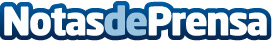 Ocio Hoteles presenta su portal de escapadasEn Club Privado de Viajes Ocio Hoteles ha aumentado su oferta de servicios turísticos de cara a esta nueva temporada. La agencia de viajes ahora ofrece escapadas a precios únicos, sólo disponibles para sociosDatos de contacto:LauraNota de prensa publicada en: https://www.notasdeprensa.es/ocio-hoteles-presenta-su-portal-de-escapadas_1 Categorias: Viaje Entretenimiento Turismo E-Commerce http://www.notasdeprensa.es